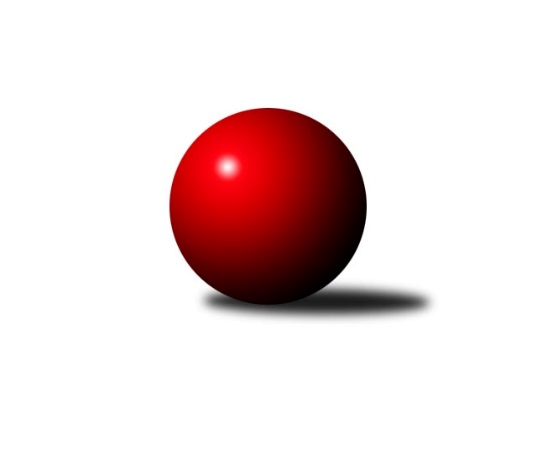 Č.9Ročník 2022/2023	24.5.2024 Krajský přebor MS 2022/2023Statistika 9. kolaTabulka družstev:		družstvo	záp	výh	rem	proh	skore	sety	průměr	body	plné	dorážka	chyby	1.	KK PEPINO Bruntál	9	8	0	1	50.0 : 22.0 	(59.0 : 49.0)	2440	16	1715	726	50.3	2.	Opava ˝B˝	9	7	1	1	53.0 : 19.0 	(74.0 : 34.0)	2526	15	1744	782	41.7	3.	Sokol Dobroslavice	9	5	2	2	46.0 : 26.0 	(60.0 : 48.0)	2542	12	1764	779	43	4.	Břidličná ˝A˝	9	6	0	3	45.0 : 27.0 	(66.0 : 42.0)	2491	12	1752	740	50.7	5.	Unie Hlubina ˝B˝	9	5	0	4	40.0 : 32.0 	(55.5 : 52.5)	2505	10	1737	768	51.4	6.	Sokol Bohumín ˝C˝	9	5	0	4	38.0 : 34.0 	(55.5 : 52.5)	2477	10	1756	721	57.7	7.	Opava ˝C˝	9	4	1	4	32.0 : 40.0 	(52.5 : 55.5)	2431	9	1701	731	49.8	8.	Horní Benešov ˝C˝	9	3	1	5	30.0 : 42.0 	(53.0 : 55.0)	2484	7	1735	749	52.6	9.	Odry C	9	3	0	6	26.0 : 46.0 	(40.0 : 68.0)	2434	6	1705	728	54.9	10.	Kuželky Horní Benešov	9	2	0	7	28.0 : 44.0 	(43.5 : 64.5)	2406	4	1682	724	52.2	11.	Nový Jičín ˝A˝	9	2	0	7	27.0 : 45.0 	(52.0 : 56.0)	2428	4	1704	724	51.7	12.	VOKD Poruba ˝B˝	9	1	1	7	17.0 : 55.0 	(37.0 : 71.0)	2410	3	1704	707	65.6Tabulka doma:		družstvo	záp	výh	rem	proh	skore	sety	průměr	body	maximum	minimum	1.	Sokol Dobroslavice	5	5	0	0	36.0 : 4.0 	(46.0 : 14.0)	2484	10	2553	2431	2.	KK PEPINO Bruntál	5	5	0	0	32.0 : 8.0 	(36.0 : 24.0)	2479	10	2539	2418	3.	Břidličná ˝A˝	6	5	0	1	34.0 : 14.0 	(48.5 : 23.5)	2596	10	2674	2498	4.	Opava ˝B˝	5	4	1	0	29.0 : 11.0 	(40.5 : 19.5)	2606	9	2637	2514	5.	Opava ˝C˝	4	3	1	0	22.0 : 10.0 	(30.5 : 17.5)	2516	7	2571	2480	6.	Horní Benešov ˝C˝	6	3	1	2	24.0 : 24.0 	(37.5 : 34.5)	2568	7	2593	2527	7.	Sokol Bohumín ˝C˝	4	3	0	1	19.0 : 13.0 	(26.0 : 22.0)	2453	6	2515	2398	8.	Kuželky Horní Benešov	5	2	0	3	20.0 : 20.0 	(27.5 : 32.5)	2544	4	2670	2508	9.	Nový Jičín ˝A˝	5	2	0	3	18.0 : 22.0 	(32.0 : 28.0)	2394	4	2431	2341	10.	Odry C	5	2	0	3	18.0 : 22.0 	(23.0 : 37.0)	2501	4	2538	2411	11.	VOKD Poruba ˝B˝	4	1	0	3	7.0 : 25.0 	(16.5 : 31.5)	2307	2	2358	2253	12.	Unie Hlubina ˝B˝	0	0	0	0	0.0 : 0.0 	(0.0 : 0.0)	0	0	0	0Tabulka venku:		družstvo	záp	výh	rem	proh	skore	sety	průměr	body	maximum	minimum	1.	Unie Hlubina ˝B˝	9	5	0	4	40.0 : 32.0 	(55.5 : 52.5)	2505	10	2641	2291	2.	Opava ˝B˝	4	3	0	1	24.0 : 8.0 	(33.5 : 14.5)	2506	6	2561	2436	3.	KK PEPINO Bruntál	4	3	0	1	18.0 : 14.0 	(23.0 : 25.0)	2431	6	2582	2360	4.	Sokol Bohumín ˝C˝	5	2	0	3	19.0 : 21.0 	(29.5 : 30.5)	2483	4	2612	2431	5.	Břidličná ˝A˝	3	1	0	2	11.0 : 13.0 	(17.5 : 18.5)	2457	2	2697	2268	6.	Sokol Dobroslavice	4	0	2	2	10.0 : 22.0 	(14.0 : 34.0)	2562	2	2651	2473	7.	Odry C	4	1	0	3	8.0 : 24.0 	(17.0 : 31.0)	2412	2	2560	2181	8.	Opava ˝C˝	5	1	0	4	10.0 : 30.0 	(22.0 : 38.0)	2434	2	2678	2297	9.	VOKD Poruba ˝B˝	5	0	1	4	10.0 : 30.0 	(20.5 : 39.5)	2431	1	2498	2330	10.	Horní Benešov ˝C˝	3	0	0	3	6.0 : 18.0 	(15.5 : 20.5)	2455	0	2577	2323	11.	Nový Jičín ˝A˝	4	0	0	4	9.0 : 23.0 	(20.0 : 28.0)	2437	0	2516	2328	12.	Kuželky Horní Benešov	4	0	0	4	8.0 : 24.0 	(16.0 : 32.0)	2360	0	2541	2250Tabulka podzimní části:		družstvo	záp	výh	rem	proh	skore	sety	průměr	body	doma	venku	1.	KK PEPINO Bruntál	9	8	0	1	50.0 : 22.0 	(59.0 : 49.0)	2440	16 	5 	0 	0 	3 	0 	1	2.	Opava ˝B˝	9	7	1	1	53.0 : 19.0 	(74.0 : 34.0)	2526	15 	4 	1 	0 	3 	0 	1	3.	Sokol Dobroslavice	9	5	2	2	46.0 : 26.0 	(60.0 : 48.0)	2542	12 	5 	0 	0 	0 	2 	2	4.	Břidličná ˝A˝	9	6	0	3	45.0 : 27.0 	(66.0 : 42.0)	2491	12 	5 	0 	1 	1 	0 	2	5.	Unie Hlubina ˝B˝	9	5	0	4	40.0 : 32.0 	(55.5 : 52.5)	2505	10 	0 	0 	0 	5 	0 	4	6.	Sokol Bohumín ˝C˝	9	5	0	4	38.0 : 34.0 	(55.5 : 52.5)	2477	10 	3 	0 	1 	2 	0 	3	7.	Opava ˝C˝	9	4	1	4	32.0 : 40.0 	(52.5 : 55.5)	2431	9 	3 	1 	0 	1 	0 	4	8.	Horní Benešov ˝C˝	9	3	1	5	30.0 : 42.0 	(53.0 : 55.0)	2484	7 	3 	1 	2 	0 	0 	3	9.	Odry C	9	3	0	6	26.0 : 46.0 	(40.0 : 68.0)	2434	6 	2 	0 	3 	1 	0 	3	10.	Kuželky Horní Benešov	9	2	0	7	28.0 : 44.0 	(43.5 : 64.5)	2406	4 	2 	0 	3 	0 	0 	4	11.	Nový Jičín ˝A˝	9	2	0	7	27.0 : 45.0 	(52.0 : 56.0)	2428	4 	2 	0 	3 	0 	0 	4	12.	VOKD Poruba ˝B˝	9	1	1	7	17.0 : 55.0 	(37.0 : 71.0)	2410	3 	1 	0 	3 	0 	1 	4Tabulka jarní části:		družstvo	záp	výh	rem	proh	skore	sety	průměr	body	doma	venku	1.	Sokol Bohumín ˝C˝	0	0	0	0	0.0 : 0.0 	(0.0 : 0.0)	0	0 	0 	0 	0 	0 	0 	0 	2.	VOKD Poruba ˝B˝	0	0	0	0	0.0 : 0.0 	(0.0 : 0.0)	0	0 	0 	0 	0 	0 	0 	0 	3.	Unie Hlubina ˝B˝	0	0	0	0	0.0 : 0.0 	(0.0 : 0.0)	0	0 	0 	0 	0 	0 	0 	0 	4.	Nový Jičín ˝A˝	0	0	0	0	0.0 : 0.0 	(0.0 : 0.0)	0	0 	0 	0 	0 	0 	0 	0 	5.	Opava ˝C˝	0	0	0	0	0.0 : 0.0 	(0.0 : 0.0)	0	0 	0 	0 	0 	0 	0 	0 	6.	Břidličná ˝A˝	0	0	0	0	0.0 : 0.0 	(0.0 : 0.0)	0	0 	0 	0 	0 	0 	0 	0 	7.	Odry C	0	0	0	0	0.0 : 0.0 	(0.0 : 0.0)	0	0 	0 	0 	0 	0 	0 	0 	8.	KK PEPINO Bruntál	0	0	0	0	0.0 : 0.0 	(0.0 : 0.0)	0	0 	0 	0 	0 	0 	0 	0 	9.	Opava ˝B˝	0	0	0	0	0.0 : 0.0 	(0.0 : 0.0)	0	0 	0 	0 	0 	0 	0 	0 	10.	Sokol Dobroslavice	0	0	0	0	0.0 : 0.0 	(0.0 : 0.0)	0	0 	0 	0 	0 	0 	0 	0 	11.	Horní Benešov ˝C˝	0	0	0	0	0.0 : 0.0 	(0.0 : 0.0)	0	0 	0 	0 	0 	0 	0 	0 	12.	Kuželky Horní Benešov	0	0	0	0	0.0 : 0.0 	(0.0 : 0.0)	0	0 	0 	0 	0 	0 	0 	0 Zisk bodů pro družstvo:		jméno hráče	družstvo	body	zápasy	v %	dílčí body	sety	v %	1.	Ivo Mrhal ml.	Břidličná ˝A˝ 	8	/	8	(100%)	15	/	16	(94%)	2.	Břetislav Mrkvica 	Opava ˝B˝ 	8	/	8	(100%)	14	/	16	(88%)	3.	Miluše Rychová 	KK PEPINO Bruntál 	8	/	9	(89%)	13	/	18	(72%)	4.	Josef Veselý 	Břidličná ˝A˝ 	8	/	9	(89%)	12.5	/	18	(69%)	5.	Tomáš Janalík 	KK PEPINO Bruntál 	7	/	7	(100%)	10	/	14	(71%)	6.	Rudolf Haim 	Opava ˝B˝ 	6	/	7	(86%)	11	/	14	(79%)	7.	Robert Kučerka 	Opava ˝B˝ 	6	/	7	(86%)	10	/	14	(71%)	8.	Petr Vaněk 	Kuželky Horní Benešov 	6	/	8	(75%)	10	/	16	(63%)	9.	Pavel Plaček 	Sokol Bohumín ˝C˝ 	6	/	9	(67%)	14	/	18	(78%)	10.	Jaroslav Klus 	Sokol Bohumín ˝C˝ 	6	/	9	(67%)	13	/	18	(72%)	11.	Jolana Rybová 	Opava ˝C˝ 	6	/	9	(67%)	12	/	18	(67%)	12.	Lukáš Janalík 	KK PEPINO Bruntál 	6	/	9	(67%)	10.5	/	18	(58%)	13.	František Oliva 	Unie Hlubina ˝B˝ 	6	/	9	(67%)	10	/	18	(56%)	14.	Zdeňka Habartová 	Horní Benešov ˝C˝ 	6	/	9	(67%)	10	/	18	(56%)	15.	Radek Škarka 	Nový Jičín ˝A˝ 	6	/	9	(67%)	9	/	18	(50%)	16.	Jan Mlčák 	KK PEPINO Bruntál 	6	/	9	(67%)	8.5	/	18	(47%)	17.	Martin Koraba 	Kuželky Horní Benešov 	6	/	9	(67%)	8	/	18	(44%)	18.	Zdeněk Fiury ml.	Břidličná ˝A˝ 	5	/	6	(83%)	10	/	12	(83%)	19.	Ivo Kovařík 	Sokol Dobroslavice 	5	/	7	(71%)	12	/	14	(86%)	20.	Jan Kořený 	Opava ˝C˝ 	5	/	7	(71%)	11	/	14	(79%)	21.	Václav Bohačik 	Opava ˝C˝ 	5	/	7	(71%)	10	/	14	(71%)	22.	Svatopluk Kříž 	Opava ˝B˝ 	5	/	7	(71%)	8.5	/	14	(61%)	23.	Karel Ridl 	Sokol Dobroslavice 	5	/	7	(71%)	8	/	14	(57%)	24.	Lumír Kocián 	Sokol Dobroslavice 	5	/	7	(71%)	8	/	14	(57%)	25.	Alfred Hermann 	Sokol Bohumín ˝C˝ 	5	/	7	(71%)	7.5	/	14	(54%)	26.	Jan Pospěch 	Nový Jičín ˝A˝ 	5	/	8	(63%)	10	/	16	(63%)	27.	René Gazdík 	Sokol Dobroslavice 	5	/	8	(63%)	10	/	16	(63%)	28.	Michal Babinec 	Unie Hlubina ˝B˝ 	5	/	8	(63%)	10	/	16	(63%)	29.	Jan Strnadel 	Opava ˝B˝ 	5	/	8	(63%)	9.5	/	16	(59%)	30.	Pavel Krompolc 	Unie Hlubina ˝B˝ 	5	/	8	(63%)	9	/	16	(56%)	31.	Karel Kuchař 	Sokol Dobroslavice 	5	/	8	(63%)	8	/	16	(50%)	32.	Josef Novotný 	KK PEPINO Bruntál 	5	/	8	(63%)	8	/	16	(50%)	33.	Rudolf Riezner 	Unie Hlubina ˝B˝ 	5	/	8	(63%)	8	/	16	(50%)	34.	Aleš Fischer 	Opava ˝B˝ 	5	/	9	(56%)	12	/	18	(67%)	35.	Miloslav Petrů 	Horní Benešov ˝C˝ 	5	/	9	(56%)	10	/	18	(56%)	36.	Ivo Mrhal 	Břidličná ˝A˝ 	5	/	9	(56%)	9	/	18	(50%)	37.	Vladimír Sládek 	Sokol Bohumín ˝C˝ 	4	/	5	(80%)	6.5	/	10	(65%)	38.	Petr Hrňa 	Nový Jičín ˝A˝ 	4	/	7	(57%)	7.5	/	14	(54%)	39.	Jakub Dankovič 	Horní Benešov ˝C˝ 	4	/	8	(50%)	8	/	16	(50%)	40.	Lucie Dvorská 	Odry C 	4	/	8	(50%)	8	/	16	(50%)	41.	Jan Kučák 	Odry C 	4	/	8	(50%)	6.5	/	16	(41%)	42.	Miroslav Stuchlík 	Opava ˝C˝ 	4	/	9	(44%)	10	/	18	(56%)	43.	Jaromír Martiník 	Kuželky Horní Benešov 	4	/	9	(44%)	6.5	/	18	(36%)	44.	Tomáš Rechtoris 	Unie Hlubina ˝B˝ 	3	/	3	(100%)	6	/	6	(100%)	45.	Radek Kucharz 	Odry C 	3	/	5	(60%)	6	/	10	(60%)	46.	Renáta Smijová 	Opava ˝C˝ 	3	/	5	(60%)	5	/	10	(50%)	47.	Vlastimil Kotrla 	Kuželky Horní Benešov 	3	/	5	(60%)	4	/	10	(40%)	48.	Václav Rábl 	Sokol Dobroslavice 	3	/	6	(50%)	6	/	12	(50%)	49.	Pavel Hrnčíř 	Unie Hlubina ˝B˝ 	3	/	6	(50%)	4.5	/	12	(38%)	50.	Radek Chovanec 	Nový Jičín ˝A˝ 	3	/	7	(43%)	8	/	14	(57%)	51.	Jiří Petr 	Nový Jičín ˝A˝ 	3	/	7	(43%)	7.5	/	14	(54%)	52.	Zdeněk Chlopčík 	Opava ˝B˝ 	3	/	7	(43%)	7	/	14	(50%)	53.	Lucie Kučáková 	Odry C 	3	/	7	(43%)	6	/	14	(43%)	54.	Zdeněk Mžik 	VOKD Poruba ˝B˝ 	3	/	7	(43%)	5	/	14	(36%)	55.	Jaromír Nedavaška 	VOKD Poruba ˝B˝ 	3	/	8	(38%)	7	/	16	(44%)	56.	Martin Weiss 	Kuželky Horní Benešov 	3	/	8	(38%)	7	/	16	(44%)	57.	Vilém Berger 	Břidličná ˝A˝ 	3	/	8	(38%)	7	/	16	(44%)	58.	Rostislav Sabela 	VOKD Poruba ˝B˝ 	3	/	8	(38%)	5	/	16	(31%)	59.	Tomáš Zbořil 	Horní Benešov ˝C˝ 	3	/	8	(38%)	5	/	16	(31%)	60.	Josef Janalík 	VOKD Poruba ˝B˝ 	3	/	9	(33%)	7	/	18	(39%)	61.	Jan Stuś 	Sokol Bohumín ˝C˝ 	2	/	2	(100%)	4	/	4	(100%)	62.	Jaroslav Kecskés 	Unie Hlubina ˝B˝ 	2	/	4	(50%)	4	/	8	(50%)	63.	Zdeněk Štefek 	Sokol Dobroslavice 	2	/	4	(50%)	4	/	8	(50%)	64.	Tomáš Fiury 	Břidličná ˝A˝ 	2	/	6	(33%)	7	/	12	(58%)	65.	Eva Zdražilová 	Horní Benešov ˝C˝ 	2	/	6	(33%)	6.5	/	12	(54%)	66.	Ladislav Štafa 	Sokol Bohumín ˝C˝ 	2	/	6	(33%)	5	/	12	(42%)	67.	Jana Dvorská 	Odry C 	2	/	6	(33%)	4	/	12	(33%)	68.	Jakub Hendrych 	Horní Benešov ˝C˝ 	2	/	7	(29%)	6.5	/	14	(46%)	69.	Matěj Dvorský 	Odry C 	2	/	7	(29%)	5	/	14	(36%)	70.	Ján Pelikán 	Nový Jičín ˝A˝ 	2	/	7	(29%)	5	/	14	(36%)	71.	Michal Péli 	Sokol Bohumín ˝C˝ 	2	/	7	(29%)	4.5	/	14	(32%)	72.	Jan Fadrný 	Horní Benešov ˝C˝ 	1	/	1	(100%)	2	/	2	(100%)	73.	Leoš Řepka 	Břidličná ˝A˝ 	1	/	1	(100%)	2	/	2	(100%)	74.	Michaela Černá 	Unie Hlubina ˝B˝ 	1	/	1	(100%)	1	/	2	(50%)	75.	Miroslava Ševčíková 	Sokol Bohumín ˝C˝ 	1	/	1	(100%)	1	/	2	(50%)	76.	Martin Třečák 	Sokol Dobroslavice 	1	/	1	(100%)	1	/	2	(50%)	77.	Richard Janalík 	KK PEPINO Bruntál 	1	/	2	(50%)	2	/	4	(50%)	78.	Jiří Číž 	VOKD Poruba ˝B˝ 	1	/	2	(50%)	2	/	4	(50%)	79.	Čestmír Řepka 	Břidličná ˝A˝ 	1	/	2	(50%)	1	/	4	(25%)	80.	Josef Němec 	Opava ˝C˝ 	1	/	3	(33%)	3	/	6	(50%)	81.	David Schiedek 	Kuželky Horní Benešov 	1	/	4	(25%)	3	/	8	(38%)	82.	Veronika Ovšáková 	Odry C 	1	/	4	(25%)	2	/	8	(25%)	83.	Zbyněk Tesař 	Horní Benešov ˝C˝ 	1	/	6	(17%)	5	/	12	(42%)	84.	Libor Veselý 	Sokol Dobroslavice 	1	/	6	(17%)	3	/	12	(25%)	85.	Zdeněk Štohanzl 	Opava ˝C˝ 	1	/	6	(17%)	2.5	/	12	(21%)	86.	Kristýna Bartková 	Odry C 	1	/	6	(17%)	1.5	/	12	(13%)	87.	Miroslav Procházka 	Kuželky Horní Benešov 	1	/	7	(14%)	4	/	14	(29%)	88.	Vítězslav Kadlec 	KK PEPINO Bruntál 	1	/	8	(13%)	5	/	16	(31%)	89.	Věroslav Ptašek 	Břidličná ˝A˝ 	0	/	1	(0%)	1	/	2	(50%)	90.	Helena Martinčáková 	VOKD Poruba ˝B˝ 	0	/	1	(0%)	1	/	2	(50%)	91.	Jaroslav Zelinka 	Břidličná ˝A˝ 	0	/	1	(0%)	1	/	2	(50%)	92.	Jan Frydrych 	Odry C 	0	/	1	(0%)	1	/	2	(50%)	93.	Josef Kočař 	Břidličná ˝A˝ 	0	/	1	(0%)	0.5	/	2	(25%)	94.	Libor Jurečka 	Nový Jičín ˝A˝ 	0	/	1	(0%)	0	/	2	(0%)	95.	Miroslav Bár 	Nový Jičín ˝A˝ 	0	/	1	(0%)	0	/	2	(0%)	96.	Jan Hroch 	Břidličná ˝A˝ 	0	/	1	(0%)	0	/	2	(0%)	97.	Rudolf Chuděj 	Odry C 	0	/	1	(0%)	0	/	2	(0%)	98.	Helena Hýžová 	VOKD Poruba ˝B˝ 	0	/	1	(0%)	0	/	2	(0%)	99.	Anna Dosedělová 	Břidličná ˝A˝ 	0	/	1	(0%)	0	/	2	(0%)	100.	Václav Kladiva 	Sokol Bohumín ˝C˝ 	0	/	1	(0%)	0	/	2	(0%)	101.	Přemysl Janalík 	KK PEPINO Bruntál 	0	/	2	(0%)	2	/	4	(50%)	102.	Marian Mesároš 	VOKD Poruba ˝B˝ 	0	/	2	(0%)	1	/	4	(25%)	103.	Vladimír Kozák 	Opava ˝C˝ 	0	/	2	(0%)	1	/	4	(25%)	104.	Zdeněk Hebda 	VOKD Poruba ˝B˝ 	0	/	2	(0%)	0	/	4	(0%)	105.	Karel Vágner 	Opava ˝C˝ 	0	/	3	(0%)	0	/	6	(0%)	106.	Josef Klech 	Kuželky Horní Benešov 	0	/	4	(0%)	1	/	8	(13%)	107.	Josef Plšek 	Opava ˝C˝ 	0	/	4	(0%)	0	/	8	(0%)	108.	Petr Chodura 	Unie Hlubina ˝B˝ 	0	/	5	(0%)	3	/	10	(30%)	109.	Radim Bezruč 	VOKD Poruba ˝B˝ 	0	/	6	(0%)	4	/	12	(33%)	110.	Petr Lembard 	Sokol Bohumín ˝C˝ 	0	/	6	(0%)	0	/	12	(0%)	111.	Jiří Adamus 	VOKD Poruba ˝B˝ 	0	/	7	(0%)	5	/	14	(36%)	112.	Nikolas Chovanec 	Nový Jičín ˝A˝ 	0	/	7	(0%)	5	/	14	(36%)Průměry na kuželnách:		kuželna	průměr	plné	dorážka	chyby	výkon na hráče	1.	 Horní Benešov, 1-4	2561	1786	774	53.7	(426.9)	2.	TJ Kovohutě Břidličná, 1-2	2540	1774	766	50.9	(423.5)	3.	TJ Opava, 1-4	2530	1765	765	49.8	(421.8)	4.	TJ Odry, 1-4	2527	1763	763	52.7	(421.2)	5.	TJ Sokol Bohumín, 1-4	2442	1722	720	52.5	(407.0)	6.	KK Pepino Bruntál, 1-2	2414	1697	716	54.1	(402.4)	7.	TJ Nový Jičín, 1-2	2400	1677	722	42.6	(400.0)	8.	TJ Sokol Dobroslavice, 1-2	2396	1686	709	48.9	(399.4)	9.	TJ VOKD Poruba, 1-4	2374	1671	702	62.8	(395.8)Nejlepší výkony na kuželnách: Horní Benešov, 1-4Břidličná ˝A˝	2697	1. kolo	Ivo Kovařík 	Sokol Dobroslavice	511	4. koloOpava ˝C˝	2678	6. kolo	Miroslav Stuchlík 	Opava ˝C˝	504	6. koloKuželky Horní Benešov	2670	8. kolo	Zdeněk Fiury ml.	Břidličná ˝A˝	488	1. koloSokol Bohumín ˝C˝	2612	9. kolo	Eva Zdražilová 	Horní Benešov ˝C˝	485	9. koloUnie Hlubina ˝B˝	2603	5. kolo	Jaroslav Klus 	Sokol Bohumín ˝C˝	480	9. koloHorní Benešov ˝C˝	2593	9. kolo	Petr Vaněk 	Kuželky Horní Benešov	480	4. koloHorní Benešov ˝C˝	2593	6. kolo	Tomáš Zbořil 	Horní Benešov ˝C˝	479	4. koloHorní Benešov ˝C˝	2591	2. kolo	Jaromír Martiník 	Kuželky Horní Benešov	479	8. koloSokol Dobroslavice	2565	4. kolo	Miloslav Petrů 	Horní Benešov ˝C˝	477	2. koloOdry C	2560	6. kolo	Ivo Mrhal ml.	Břidličná ˝A˝	473	1. koloTJ Kovohutě Břidličná, 1-2Břidličná ˝A˝	2674	4. kolo	Zdeněk Fiury ml.	Břidličná ˝A˝	487	4. koloBřidličná ˝A˝	2658	9. kolo	Ivo Mrhal ml.	Břidličná ˝A˝	482	4. koloBřidličná ˝A˝	2634	6. kolo	Zdeněk Fiury ml.	Břidličná ˝A˝	479	6. koloBřidličná ˝A˝	2562	2. kolo	Jan Kučák 	Odry C	476	4. koloUnie Hlubina ˝B˝	2561	3. kolo	Zdeněk Fiury ml.	Břidličná ˝A˝	474	9. koloBřidličná ˝A˝	2548	3. kolo	Ivo Mrhal ml.	Břidličná ˝A˝	472	2. koloOdry C	2508	4. kolo	Ivo Mrhal ml.	Břidličná ˝A˝	461	6. koloBřidličná ˝A˝	2498	8. kolo	Josef Veselý 	Břidličná ˝A˝	458	9. koloSokol Dobroslavice	2473	6. kolo	Jaromír Nedavaška 	VOKD Poruba ˝B˝	458	9. koloVOKD Poruba ˝B˝	2466	9. kolo	Čestmír Řepka 	Břidličná ˝A˝	455	2. koloTJ Opava, 1-4Sokol Dobroslavice	2651	1. kolo	Břetislav Mrkvica 	Opava ˝B˝	490	1. koloOpava ˝B˝	2637	1. kolo	Ivo Kovařík 	Sokol Dobroslavice	482	1. koloOpava ˝B˝	2635	9. kolo	Karel Ridl 	Sokol Dobroslavice	481	1. koloOpava ˝B˝	2626	7. kolo	Rudolf Haim 	Opava ˝B˝	473	9. koloOpava ˝B˝	2619	3. kolo	Jan Kořený 	Opava ˝C˝	471	9. koloHorní Benešov ˝C˝	2577	3. kolo	Jaromír Nedavaška 	VOKD Poruba ˝B˝	467	1. koloOpava ˝C˝	2571	7. kolo	Jan Strnadel 	Opava ˝B˝	462	3. koloKuželky Horní Benešov	2541	7. kolo	Jolana Rybová 	Opava ˝C˝	461	3. koloOpava ˝C˝	2534	9. kolo	Břetislav Mrkvica 	Opava ˝B˝	460	9. koloOpava ˝C˝	2533	3. kolo	Jakub Hendrych 	Horní Benešov ˝C˝	460	3. koloTJ Odry, 1-4Unie Hlubina ˝B˝	2641	8. kolo	Jaroslav Klus 	Sokol Bohumín ˝C˝	496	7. koloKK PEPINO Bruntál	2582	1. kolo	Tomáš Rechtoris 	Unie Hlubina ˝B˝	483	8. koloOdry C	2538	3. kolo	Jan Kučák 	Odry C	471	7. koloSokol Bohumín ˝C˝	2529	7. kolo	Jan Kučák 	Odry C	466	3. koloOdry C	2528	1. kolo	Lucie Kučáková 	Odry C	463	5. koloOdry C	2523	5. kolo	Zdeněk Mžik 	VOKD Poruba ˝B˝	458	5. koloNový Jičín ˝A˝	2516	3. kolo	Rudolf Riezner 	Unie Hlubina ˝B˝	458	8. koloOdry C	2504	7. kolo	Lukáš Janalík 	KK PEPINO Bruntál	456	1. koloVOKD Poruba ˝B˝	2498	5. kolo	Jiří Číž 	VOKD Poruba ˝B˝	455	5. koloOdry C	2411	8. kolo	Radek Kucharz 	Odry C	454	1. koloTJ Sokol Bohumín, 1-4Opava ˝B˝	2534	8. kolo	Pavel Plaček 	Sokol Bohumín ˝C˝	452	6. koloSokol Bohumín ˝C˝	2515	6. kolo	Robert Kučerka 	Opava ˝B˝	450	8. koloUnie Hlubina ˝B˝	2472	6. kolo	Michal Babinec 	Unie Hlubina ˝B˝	449	6. koloSokol Bohumín ˝C˝	2463	8. kolo	Rudolf Haim 	Opava ˝B˝	449	8. koloSokol Bohumín ˝C˝	2435	1. kolo	Jaroslav Klus 	Sokol Bohumín ˝C˝	448	8. koloSokol Bohumín ˝C˝	2398	3. kolo	Břetislav Mrkvica 	Opava ˝B˝	447	8. koloNový Jičín ˝A˝	2389	1. kolo	Jan Stuś 	Sokol Bohumín ˝C˝	445	6. koloVOKD Poruba ˝B˝	2330	3. kolo	Jan Pospěch 	Nový Jičín ˝A˝	442	1. kolo		. kolo	Jaroslav Klus 	Sokol Bohumín ˝C˝	438	3. kolo		. kolo	Svatopluk Kříž 	Opava ˝B˝	435	8. koloKK Pepino Bruntál, 1-2KK PEPINO Bruntál	2539	4. kolo	Ivo Mrhal ml.	Břidličná ˝A˝	465	7. koloKK PEPINO Bruntál	2525	2. kolo	Jan Mlčák 	KK PEPINO Bruntál	455	9. koloKK PEPINO Bruntál	2489	9. kolo	Miluše Rychová 	KK PEPINO Bruntál	452	7. koloOpava ˝B˝	2436	2. kolo	Tomáš Janalík 	KK PEPINO Bruntál	452	9. koloKK PEPINO Bruntál	2422	7. kolo	Rudolf Haim 	Opava ˝B˝	450	2. koloKK PEPINO Bruntál	2418	5. kolo	Lukáš Janalík 	KK PEPINO Bruntál	443	4. koloBřidličná ˝A˝	2405	7. kolo	Miluše Rychová 	KK PEPINO Bruntál	436	4. koloHorní Benešov ˝C˝	2323	5. kolo	Lukáš Janalík 	KK PEPINO Bruntál	432	2. koloOpava ˝C˝	2297	4. kolo	Josef Novotný 	KK PEPINO Bruntál	432	2. koloUnie Hlubina ˝B˝	2291	9. kolo	Lukáš Janalík 	KK PEPINO Bruntál	432	7. koloTJ Nový Jičín, 1-2Opava ˝B˝	2493	4. kolo	Jan Pospěch 	Nový Jičín ˝A˝	447	8. koloUnie Hlubina ˝B˝	2470	2. kolo	Zdeněk Chlopčík 	Opava ˝B˝	435	4. koloNový Jičín ˝A˝	2431	2. kolo	Jan Pospěch 	Nový Jičín ˝A˝	428	2. koloNový Jičín ˝A˝	2423	9. kolo	Tomáš Janalík 	KK PEPINO Bruntál	426	6. koloNový Jičín ˝A˝	2408	8. kolo	Radek Škarka 	Nový Jičín ˝A˝	426	2. koloKK PEPINO Bruntál	2374	6. kolo	Břetislav Mrkvica 	Opava ˝B˝	425	4. koloNový Jičín ˝A˝	2365	6. kolo	Petr Hrňa 	Nový Jičín ˝A˝	421	9. koloOpava ˝C˝	2361	8. kolo	Martin Koraba 	Kuželky Horní Benešov	419	9. koloNový Jičín ˝A˝	2341	4. kolo	Jan Strnadel 	Opava ˝B˝	418	4. koloKuželky Horní Benešov	2336	9. kolo	Pavel Krompolc 	Unie Hlubina ˝B˝	417	2. koloTJ Sokol Dobroslavice, 1-2Sokol Dobroslavice	2553	5. kolo	Lumír Kocián 	Sokol Dobroslavice	462	5. koloSokol Dobroslavice	2491	2. kolo	Lumír Kocián 	Sokol Dobroslavice	444	2. koloSokol Dobroslavice	2481	9. kolo	René Gazdík 	Sokol Dobroslavice	444	5. koloSokol Dobroslavice	2462	7. kolo	Ivo Kovařík 	Sokol Dobroslavice	442	2. koloSokol Dobroslavice	2431	3. kolo	Lumír Kocián 	Sokol Dobroslavice	440	9. koloVOKD Poruba ˝B˝	2374	7. kolo	Karel Kuchař 	Sokol Dobroslavice	431	5. koloKK PEPINO Bruntál	2360	3. kolo	Lumír Kocián 	Sokol Dobroslavice	430	7. koloNový Jičín ˝A˝	2328	5. kolo	Libor Jurečka 	Nový Jičín ˝A˝	429	5. koloOpava ˝C˝	2301	2. kolo	Rostislav Sabela 	VOKD Poruba ˝B˝	429	7. koloOdry C	2181	9. kolo	Ivo Kovařík 	Sokol Dobroslavice	427	9. koloTJ VOKD Poruba, 1-4Opava ˝B˝	2561	6. kolo	Rudolf Haim 	Opava ˝B˝	467	6. koloUnie Hlubina ˝B˝	2551	4. kolo	Michal Babinec 	Unie Hlubina ˝B˝	459	4. koloKK PEPINO Bruntál	2406	8. kolo	Pavel Krompolc 	Unie Hlubina ˝B˝	452	4. koloVOKD Poruba ˝B˝	2358	4. kolo	Břetislav Mrkvica 	Opava ˝B˝	446	6. koloVOKD Poruba ˝B˝	2323	8. kolo	Jaromír Martiník 	Kuželky Horní Benešov	445	2. koloVOKD Poruba ˝B˝	2295	6. kolo	Lukáš Janalík 	KK PEPINO Bruntál	444	8. koloVOKD Poruba ˝B˝	2253	2. kolo	Rostislav Sabela 	VOKD Poruba ˝B˝	437	2. koloKuželky Horní Benešov	2250	2. kolo	Miluše Rychová 	KK PEPINO Bruntál	436	8. kolo		. kolo	Pavel Hrnčíř 	Unie Hlubina ˝B˝	426	4. kolo		. kolo	Tomáš Janalík 	KK PEPINO Bruntál	425	8. koloČetnost výsledků:	8.0 : 0.0	3x	7.0 : 1.0	9x	6.0 : 2.0	16x	5.0 : 3.0	7x	4.0 : 4.0	3x	3.0 : 5.0	5x	2.0 : 6.0	7x	0.0 : 8.0	4x